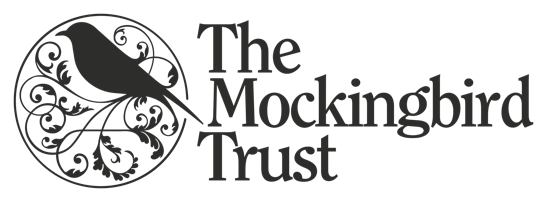 The Anna Wilkinson Mockingbird Trust Treat Referral FormSEE OUR WEBSITE FOR LOTS OF TREAT IDEAS – WHAT WILL YOU CHOOSE? www.theannawilkinsonmockingbirdtrust.co.uk/treatsPlease complete this form with your referrer to let us know what treat you would like, and we will do our best to arrange it.Referrer – please complete this form then return by email to: info@themockingbirdtrust.co.uk YOUNG PERSON’S DETAILSFirst Name					Last NameAddressPostcode					Date of Birth Email addressTel/MobAny accessibility requirements?Who should we contact when arranging your treat? Young Person or someone else? (If someone else please give name, telephone, and relationship)Emergency contact name/no.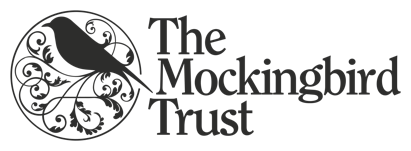 What treat would you like?Let us know what you would like, giving as much detail as possible. When would you ideally like your treat? Will others be joining you, and if so, how many? Would you like us to organise transport for you too? This information will help us to organise a great treat.Look at our website for lots of ideas: www.theannawilkinsonmockingbirdtrust.co.uk/treatsAll persons taking part in the treat do so at their own risk.Where appropriate we may request medical confirmation to confirm it is safe for the young person to engage in the activity they have requested.By completing this application form with their referrer, the young person agrees to the above and agrees that the charity will hold the information provided for 5 years after the date the treat has been fulfilled. Their information will be kept securely and will not be shared.REFERRER’S DETAILSReferrer’s NameReferrer’s Organisation Referrer’s Email AddressReferrer’s Telephone Referrer’s Signature DateWhen is this treat required? S, H, or FT?